Installing XML Spear InstructionsNavigate on the web to  http://www.donkeydevelopment.com/Click on Downloads, left hand side: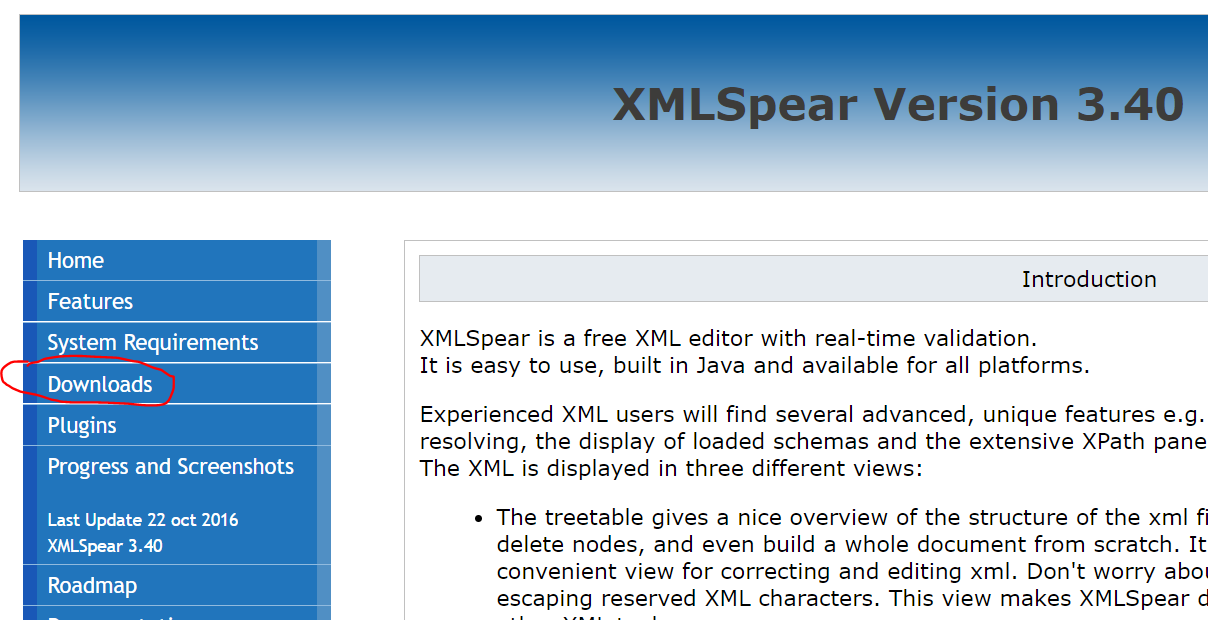 Download for Windows 10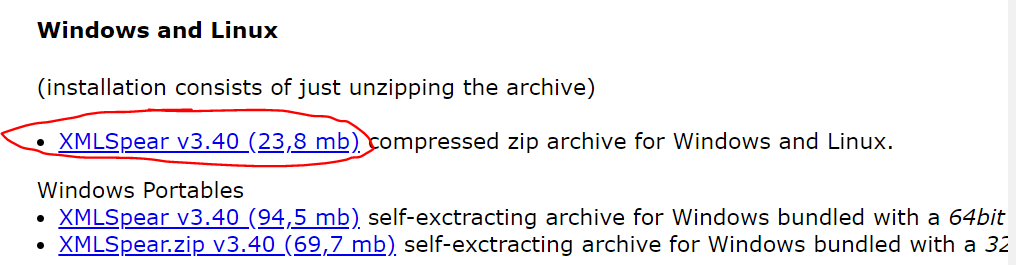 Navigate to your downloads folder and right-click, Extract All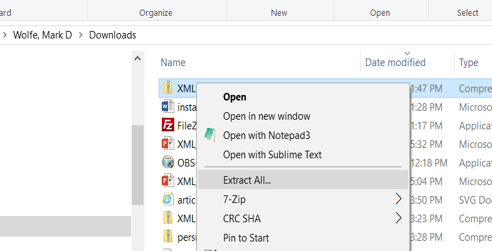 Navigate to ZMLSpear folder, and double click .exe file to complete installation.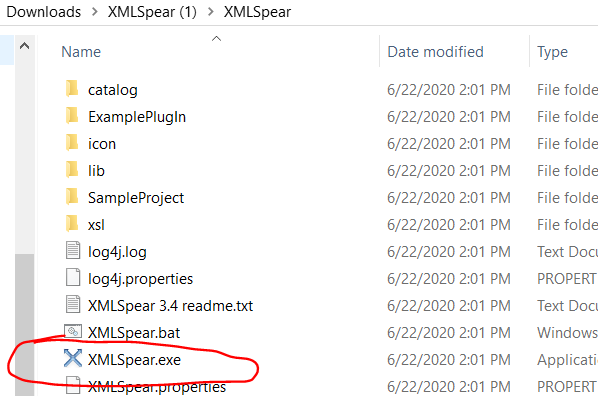 